Collaborative Planning Organizer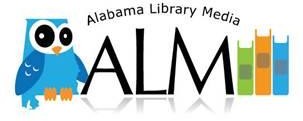 Created 07/03/2013Planning Team:Planning Team:Today’s Date:Lesson Date(s):Number of Students:Grade:Unit:Core Subject(s)Total days of Instruction:Due date for project:Assignment Overview/Objective(s):Assignment Overview/Objective(s):Content Standard(s):Content Standard(s):Literacy Standard(s): (Grades 6-12)AASL Standard(s) –(21st Century Learner):Assessment of Student Learning (Backwards Design- Begin with the end in mind)Assessment of Student Learning (Backwards Design- Begin with the end in mind)What do we want students to know and be able to do? ( Insight tool – Evidence & Knowledge)How will we know? ( Insight Tool - Skills)What form of assessment will we use?LMS Level of Involvement 	 Plan 	Gather Resources 	Prepare Materials 	Teach Lesson 	Assist Students 	AssessAssignment Level (Blooms Taxonomy) 	Remembering 	Understanding 	Applying 	Analyzing 	Evaluating 	CreatingAssignment Level (Depth of Knowledge) 	Recall 	Skill/Concept 	Strategic Thinking 	Extended ThinkingActivitiesWhat will the student do?Rationale for the activity:Resources for Instructional PlanResources for Instructional PlanResources for Instructional PlanResource:Location:Responsibility(LMS, Teacher, Student)1.2.3.4.5.Evaluation/Differentiation Notes: